УТВЕРЖДЕНОприказом Управления образования Администрации ЗАТО г. Зеленогорскаот 10.01.2017  № 5Приложение № 15МУНИЦИПАЛЬНОЕ ЗАДАНИЕна 2017 год и плановый период 2018 и 2019 годовЧасть 1. Сведения об оказываемых муниципальных услугахРаздел 13. Показатели, характеризующие объем и (или) качество муниципальной услуги3.1. Показатели, характеризующие качество муниципальной услуги:3.2. Показатели, характеризующие объем муниципальной услуги:	3.3. Объем муниципальной услуги (в стоимостных показателях) на очередной финансовый год и плановый период (по годам)4.Нормативные правовые акты, устанавливающие размер платы (цену, тариф) либо порядок его (ее) установления:Услуга на платной основе не предоставляется5. Порядок оказания муниципальной услуги5.1. Нормативные правовые акты, регулирующие порядок оказания муниципальной услуги:  Приказ Минобрнауки России от 30.08.2013 № 1014 «Об утверждении Порядка организации и осуществления образовательной деятельности по основным общеобразовательным программам - образовательным программам дошкольного образования»; Приказ Минобрнауки России от 17.10.2013 № 1155 «Об утверждении федерального государственного образовательного стандарта дошкольного образования»; Федеральный закон от 06.10.2003 № 131-ФЗ «Об общих принципах организации местного самоуправления в Российской Федерации»; Федеральный закон от 06.10.1999 № 184-ФЗ «Об общих принципах организации законодательных (представительных) и исполнительных органов государственной власти субъектов Российской Федерации"; Федеральный закон от 29.12.2012 № 273-ФЗ "Об образовании в Российской Федерации»5.2. Порядок информирования потенциальных потребителей муниципальной услуги:Раздел 23. Показатели, характеризующие объем и (или) качество муниципальной услуги3.1. Показатели, характеризующие качество муниципальной услуги:3.2. Показатели, характеризующие объем муниципальной услуги:	3.3. Объем муниципальной услуги (в стоимостных показателях) на очередной финансовый год и плановый период (по годам)4.Нормативные правовые акты, устанавливающие размер платы (цену, тариф) либо порядок его (ее) установления:Услуга на платной основе не предоставляется5. Порядок оказания муниципальной услуги5.1. Нормативные правовые акты, регулирующие порядок оказания муниципальной услуги:  Приказ Минобрнауки России от 30.08.2013 № 1014 «Об утверждении Порядка организации и осуществления образовательной деятельности по основным общеобразовательным программам - образовательным программам дошкольного образования»; Приказ Минобрнауки России от 17.10.2013 № 1155 «Об утверждении федерального государственного образовательного стандарта дошкольного образования»; Федеральный закон от 06.10.2003 № 131-ФЗ «Об общих принципах организации местного самоуправления в Российской Федерации»; Федеральный закон от 06.10.1999 № 184-ФЗ «Об общих принципах организации законодательных (представительных) и исполнительных органов государственной власти субъектов Российской Федерации"; Федеральный закон от 29.12.2012 № 273-ФЗ "Об образовании в Российской Федерации»5.2. Порядок информирования потенциальных потребителей муниципальной услуги:Часть 3. Прочие сведения о муниципальном заданииОснования для досрочного прекращения выполнения муниципального задания:Задание может быть досрочно прекращено (полностью или частично) в случаи реорганизации или ликвидации учреждения, а также в случае прекращения действия лицензии на право ведения образовательной деятельности по образовательным программам. Иная информация, необходимая для выполнения (контроля за выполнением) муниципального заданияКонтроль за исполнением муниципального задания, осуществляется в соответствии с Порядком формирования и финансового обеспечения муниципального задания на оказание муниципальных услуг (выполнение работ) в отношении муниципальных учреждений (утвержден Постановлением Администрации ЗАТО г. Зеленогорска от 15.12. 2015 № 325-п).Порядок контроля за выполнением муниципального задания:Требования к отчетности о выполнении муниципального заданияПериодичность предоставления отчетов о выполнении муниципального заданияЕжеквартально, годовойСроки предоставления отчетов о выполнении муниципального заданияодин раз в квартал до 10 апреля, до 10 июля, до 10 октября, до 25 декабря (годовой)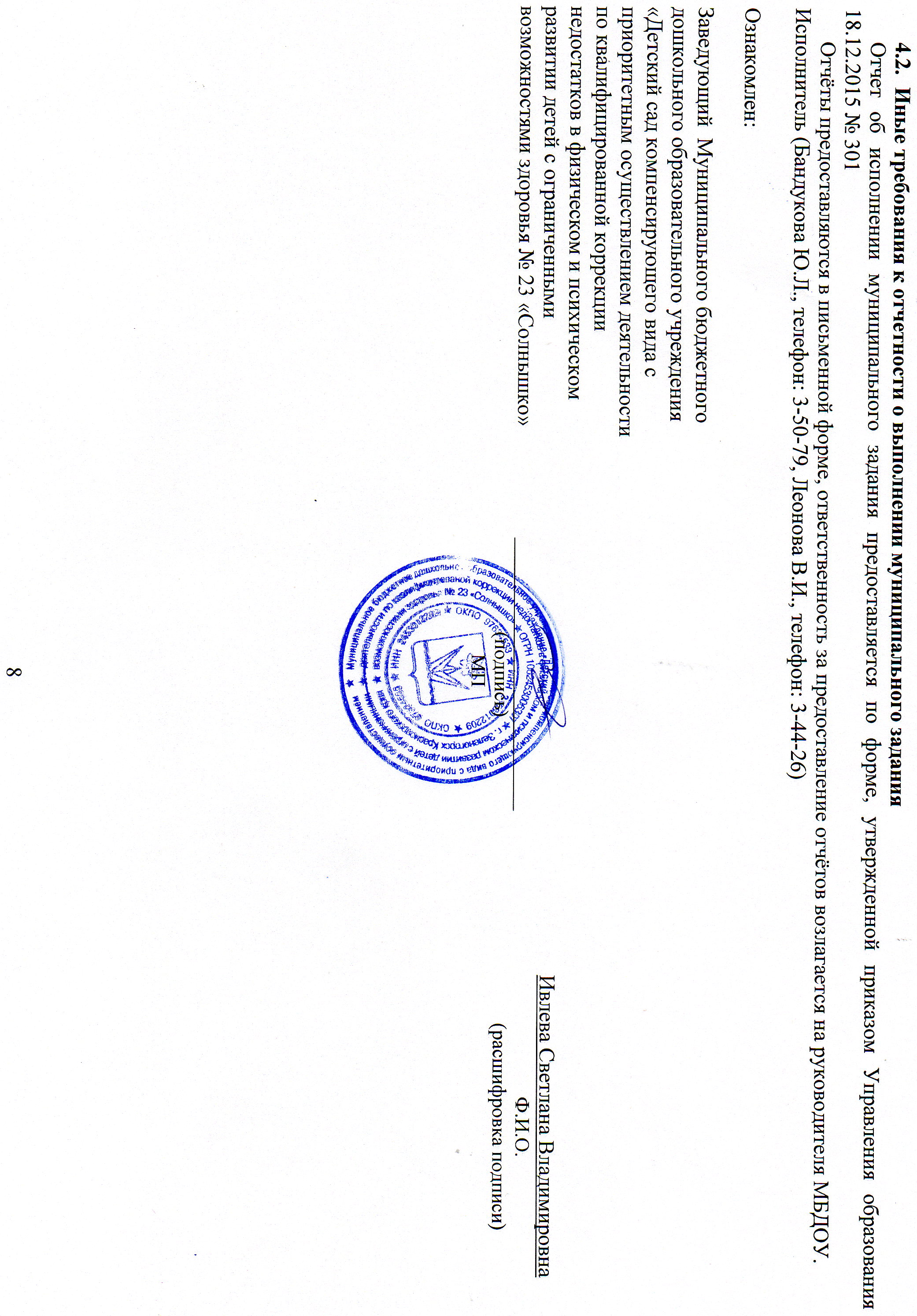 КодыНаименование муниципального учрежденияМуниципальное бюджетное дошкольное образовательное учреждение «Детский сад компенсирующего вида с приоритетным осуществлением деятельности по квалифицированной коррекции недостатков в физическоми психическом развитии детей с ограниченными возможностями здоровья № 23 «Солнышко» Виды деятельности муниципального учрежденияОбразование дошкольноеПредоставление услуг по дневному уходу за детьмиФорма по ОКУД0506001Наименование муниципального учрежденияМуниципальное бюджетное дошкольное образовательное учреждение «Детский сад компенсирующего вида с приоритетным осуществлением деятельности по квалифицированной коррекции недостатков в физическоми психическом развитии детей с ограниченными возможностями здоровья № 23 «Солнышко» Виды деятельности муниципального учрежденияОбразование дошкольноеПредоставление услуг по дневному уходу за детьмиДата10.01.2017Наименование муниципального учрежденияМуниципальное бюджетное дошкольное образовательное учреждение «Детский сад компенсирующего вида с приоритетным осуществлением деятельности по квалифицированной коррекции недостатков в физическоми психическом развитии детей с ограниченными возможностями здоровья № 23 «Солнышко» Виды деятельности муниципального учрежденияОбразование дошкольноеПредоставление услуг по дневному уходу за детьми по сводномурееструНаименование муниципального учрежденияМуниципальное бюджетное дошкольное образовательное учреждение «Детский сад компенсирующего вида с приоритетным осуществлением деятельности по квалифицированной коррекции недостатков в физическоми психическом развитии детей с ограниченными возможностями здоровья № 23 «Солнышко» Виды деятельности муниципального учрежденияОбразование дошкольноеПредоставление услуг по дневному уходу за детьмиПо ОКВЭД85.11По ОКВЭД88.91Наименование муниципальной услугиреализация основных общеобразовательных программ дошкольного образованияКатегории потребителей муниципальной услугифизические лица до 8 лет11.784.0Уникальный номер реестровой записиПоказатель, характеризующий содержание муниципальной услугиПоказатель, характеризующий содержание муниципальной услугиПоказатель, характеризующий содержание муниципальной услугиПоказатель, характеризующий условия (формы) оказания муниципальной услугиПоказатель, характеризующий условия (формы) оказания муниципальной услугиПоказатель качества муниципальной услугиПоказатель качества муниципальной услугиПоказатель качества муниципальной услугиЗначение показателя качества муниципальной услугиЗначение показателя качества муниципальной услугиЗначение показателя качества муниципальной услугиУникальный номер реестровой записиНаименование показателяНаименование показателяНаименование показателяНаименование показателяНаименование показателяНаименование показателяЕдиница измерения по ОКЕИЕдиница измерения по ОКЕИ2017 год(очередной финансовый год)2018 год(1-й год планового периода)2019 год (2-й год планового периода)Уникальный номер реестровой записиНаименование показателяНаименование показателяНаименование показателяНаименование показателяНаименование показателяНаименование показателянаименованиекод2017 год(очередной финансовый год)2018 год(1-й год планового периода)2019 год (2-й год планового периода)123456789101112047370000131001820511784000301000301001100104не указаноне указаноот 3 лет до 8 летОчная-Отсутствие предписаний надзорных органов или устранение нарушений в срок, установленный в предписании%744100100100047370000131001820511784000301000301001100104не указаноне указаноот 3 лет до 8 летОчная-Общий уровень укомплектованности педагогическими кадрами%744100100100047370000131001820511784000301000301001100104не указаноне указаноот 3 лет до 8 летОчная-Доля педагогических работников, прошедших курсы повышения квалификации для работы в соответствии с ФГОС ДО за последние 3 года %744100100100047370000131001820511784000301000301001100104не указаноне указаноот 3 лет до 8 летОчная-Отсутствие обоснованных обращений граждан по поводу конфликтных ситуаций%744100100100Уникальный номер реестровой записиПоказатель, характеризующий содержание муниципальной услугиПоказатель, характеризующий содержание муниципальной услугиПоказатель, характеризующий содержание муниципальной услугиПоказатель, характеризующий условия (формы) оказания муниципальной услугиПоказатель, характеризующий условия (формы) оказания муниципальной услугиПоказатель объема муниципальной услугиПоказатель объема муниципальной услугиПоказатель объема муниципальной услугиЗначение показателя объема муниципальной услугиЗначение показателя объема муниципальной услугиЗначение показателя объема муниципальной услугиСреднегодовой размер платы (цена, тариф)Среднегодовой размер платы (цена, тариф)Среднегодовой размер платы (цена, тариф)Уникальный номер реестровой записиНаименование показателяНаименование показателяНаименование показателяНаименование показателяНаименование показателяНаименование показателяЕдиница измерения по ОКЕИЕдиница измерения по ОКЕИ2017 год(очередной финансовый год)2018 год(1-й год планового периода)2019 год (2-й год планового периода)2017 год(очередной финансовый год)2018 год(1-й год планового периода)2019 год (2-й год планового периода)Уникальный номер реестровой записиНаименование показателяНаименование показателяНаименование показателяНаименование показателяНаименование показателяНаименование показателянаименованиекод2017 год(очередной финансовый год)2018 год(1-й год планового периода)2019 год (2-й год планового периода)2017 год(очередной финансовый год)2018 год(1-й год планового периода)2019 год (2-й год планового периода)123456789101112131415047370000131001820511784000301000301001100104не указаноне указаноот 3 лет до 8 летОчная-Число обучающихсячел.792868686Наименование муниципальной услугиНормативные затраты на оказание муниципальной услуги, руб.Показатели объема муниципальной услугиПоказатели объема муниципальной услугиОбъем затрат на оказание муниципальной услуги, очередной финансовый год, руб.(гр.2 х гр.4)Объем затрат на оказание муниципальной услуги, первый год планового периода, руб.Объем затрат на оказание муниципальной услуги, второй год планового периода, руб.Наименование муниципальной услугиНормативные затраты на оказание муниципальной услуги, руб.единица измерениязначение показателяОбъем затрат на оказание муниципальной услуги, очередной финансовый год, руб.(гр.2 х гр.4)Объем затрат на оказание муниципальной услуги, первый год планового периода, руб.Объем затрат на оказание муниципальной услуги, второй год планового периода, руб.Наименование муниципальной услугиНормативные затраты на оказание муниципальной услуги, руб.единица измерениязначение показателя2017201820191234567Реализация основных общеобразовательных программ дошкольного образования1.Число обучающихся, в том числе:308 993,21чел.9228 427 375,0028 570 390,0028 716 291,001.1. Обучающиеся от 3 лет до 8 лет308 993,21чел.9228 427 375,0028 570 390,0028 716 291,00Способ информированияСостав размещаемой информацииЧастота обновления информации123Официальный сайт в информационно-телекоммуникационной сети «Интернет» по размещению информации о государственных и муниципальных учреждениях (www.bus.gov.ru)Муниципальное заданиеВ течение 5 рабочих дней после утверждения муниципального задания или в случае принятия нового муниципального заданияОфициальный сайт в информационно-телекоммуникационной сети «Интернет» по размещению информации о государственных и муниципальных учреждениях (www.bus.gov.ru)Отчет о выполнении муниципального заданияВ течение 5 рабочих дней после утверждения  отчета о выполнении муниципального заданияНаименование муниципальной услугиприсмотр и уходКатегории потребителей муниципальной услугифизические лица 11.785.0Уникальный номер реестровой записиПоказатель, характеризующий содержание муниципальной услугиПоказатель, характеризующий содержание муниципальной услугиПоказатель, характеризующий содержание муниципальной услугиПоказатель, характеризующий условия (формы) оказания муниципальной услугиПоказатель, характеризующий условия (формы) оказания муниципальной услугиПоказатель качества муниципальной услугиПоказатель качества муниципальной услугиПоказатель качества муниципальной услугиЗначение показателя качества муниципальной услугиЗначение показателя качества муниципальной услугиЗначение показателя качества муниципальной услугиУникальный номер реестровой записиНаименование показателяНаименование показателяНаименование показателяНаименование показателяНаименование показателяНаименование показателяЕдиница измерения по ОКЕИЕдиница измерения по ОКЕИ2017 год(очередной финансовый год)2018 год(1-й год планового периода)2019 год (2-й год планового периода)Уникальный номер реестровой записиНаименование показателяНаименование показателяНаименование показателяНаименование показателяНаименование показателяНаименование показателянаименованиекод2017 год(очередной финансовый год)2018 год(1-й год планового периода)2019 год (2-й год планового периода)123456789101112047370000131001820511785001100400006001100103не указаноне указанофизические лица за исключением льготных категорийв группах полного дня-Отсутствие предписаний надзорных органов или устранение нарушений в срок, установленный в предписании%744100100100047370000131001820511785001100400006001100103не указаноне указанофизические лица за исключением льготных категорийв группах полного дня-Отсутствие обоснованных обращений граждан по поводу конфликтных ситуаций%744100100100047370000131001820511785000500400006009100102не указаноне указанодети-инвалидыв группах полного дня-Отсутствие обоснованных обращений граждан по поводу конфликтных ситуаций%744100100100Уникальный номер реестровой записиПоказатель, характеризующий содержание муниципальной услугиПоказатель, характеризующий содержание муниципальной услугиПоказатель, характеризующий содержание муниципальной услугиПоказатель, характеризующий условия (формы) оказания муниципальной услугиПоказатель, характеризующий условия (формы) оказания муниципальной услугиПоказатель объема муниципальной услугиПоказатель объема муниципальной услугиПоказатель объема муниципальной услугиЗначение показателя объема муниципальной услугиЗначение показателя объема муниципальной услугиЗначение показателя объема муниципальной услугиСреднегодовой размер платы (цена, тариф)Среднегодовой размер платы (цена, тариф)Среднегодовой размер платы (цена, тариф)Уникальный номер реестровой записиНаименование показателяНаименование показателяНаименование показателяНаименование показателяНаименование показателяНаименование показателяЕдиница измерения по ОКЕИЕдиница измерения по ОКЕИ2017 год(очередной финансовый год)2018 год(1-й год планового периода)2019 год (2-й год планового периода)2017 год(очередной финансовый год)2018 год(1-й год планового периода)2019 год (2-й год планового периода)Уникальный номер реестровой записиНаименование показателяНаименование показателяНаименование показателяНаименование показателяНаименование показателяНаименование показателянаименованиекод2017 год(очередной финансовый год)2018 год(1-й год планового периода)2019 год (2-й год планового периода)2017 год(очередной финансовый год)2018 год(1-й год планового периода)2019 год (2-й год планового периода)123456789101112131415047370000131001820511785001100400006001100103не указаноне указанофизические лица за исключением льготных категорийв группах полного дня-Число детейчел.792676767не указаноне указанодети-инвалидыв группах полного дня-Число детейчел.792191919047370000131001820511785000500400006009100102Наименование муниципальной услугиНормативные затраты на оказание муниципальной услуги, руб.Показатели объема муниципальной услугиПоказатели объема муниципальной услугиОбъем затрат на оказание муниципальной услуги, очередной финансовый год, руб.(гр.2 х гр.4)Объем затрат на оказание муниципальной услуги, первый год планового периода, руб.Объем затрат на оказание муниципальной услуги, второй год планового периода, руб.Наименование муниципальной услугиНормативные затраты на оказание муниципальной услуги, руб.единица измерениязначение показателяОбъем затрат на оказание муниципальной услуги, очередной финансовый год, руб.(гр.2 х гр.4)Объем затрат на оказание муниципальной услуги, первый год планового периода, руб.Объем затрат на оказание муниципальной услуги, второй год планового периода, руб.Наименование муниципальной услугиНормативные затраты на оказание муниципальной услуги, руб.единица измерениязначение показателя2017201820191234567Присмотр и уход 1.Число детей в группах полного дня, в том числе:29 581,72чел.862 544 028,002 544 028,002 544 028,001.1. физические лица за исключением льготных категорий29 581,72чел.671 981 975,001 981 975,001 981 975,001.2. дети-инвалиды29 581,72чел.19562 053,00562 053,00562 053,00Способ информированияСостав размещаемой информацииЧастота обновления информации123Официальный сайт в информационно-телекоммуникационной сети «Интернет» по размещению информации о государственных и муниципальных учреждениях (www.bus.gov.ru)Муниципальное заданиеВ течение 5 рабочих дней после утверждения муниципального задания или в случае принятия нового муниципального заданияОфициальный сайт в информационно-телекоммуникационной сети «Интернет» по размещению информации о государственных и муниципальных учреждениях (www.bus.gov.ru)Отчет о выполнении муниципального заданияВ течение 5 рабочих дней после утверждения  отчета о выполнении муниципального заданияФормы контроляПериодичностьНаименование учредителя, главного распорядителя, осуществляющего контроль за исполнением муниципального задания123Мониторинг исполнения муниципального заданияНе реже двух раз в годУправление образования Администрации ЗАТО      г. ЗеленогорскаОтчет о выполнении муниципального задания Ежеквартально (1,2,3 квартал), годовойУправление образования Администрации ЗАТО      г. ЗеленогорскаПредварительный отчет о выполнении муниципального задания1 раз в год (ноябрь-декабрь 2017)Управление образования Администрации ЗАТО      г. ЗеленогорскаОценка выполнения муниципального задания1 раз в год (январь 2018)Управление образования Администрации ЗАТО      г. Зеленогорска